formulario de denuncias de acoso sexual, violencia y discriminación de género Fecha:  __/__/____REFERENCIA 	Solicitud de investigación disciplinaria en virtud de lo dispuesto en Protocolo contra la Violencia de Género de la Universidad de Santiago de Chile. Resolución Exenta N°9011/2023. Ley N° 21.369.DATOS DE LA PERSONA DENUNCIANTEDATOS DE LA PERSONA DENUNCIADA (anote lo que sabe)FECHA Y LUGAR DE OCURRENCIA DE LOS HECHOSEXPONGA LOS HECHOS A DENUNCIAR (Relato)Haga clic o pulse aquí para escribir texto.MEDIOS DE PRUEBA MEDIDAS DE PROTECCIÓN (Art.28 REx.9011/2023)MEDIDAS DE ACCESIBILIDAD 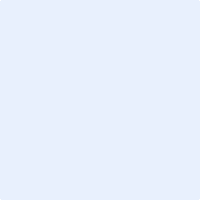 _____________________________FIRMA PERSONA DENUNCIANTE**Uso exclusivo de la Dirección de Género, Diversidad y Equidad (NO COMPLETAR). Evaluación Técnica: Identificación Nombre y Apellidos:Haga clic o pulse aquí para escribir texto.Rango Etario (opcional): Elija un elemento.Identificación RUT o Pasaporte:Haga clic o pulse aquí para escribir texto.Nacionalidad (opcional):Haga clic o pulse aquí para escribir texto.Información de ContactoCorreo Electrónico:Haga clic o pulse aquí para escribir texto.Teléfono: Haga clic o pulse aquí para escribir texto.Información Administrativa Unidad Mayor:Elija un elemento.Unidad Menor: Haga clic o pulse aquí para escribir texto.Información Administrativa Grupo universitario:Elija un elemento.Cargo (si corresponde):Haga clic o pulse aquí para escribir texto.InformaciónGénero Identidad de Género (opcional):Elija un elemento.Orientación Sexual (opcional):Elija un elemento.Identificación Nombre y Apellidos:Haga clic o pulse aquí para escribir texto.Rango Etario (opcional): Elija un elemento.Identificación RUT o Pasaporte:Haga clic o pulse aquí para escribir texto.Nacionalidad (opcional):Haga clic o pulse aquí para escribir texto.Información de ContactoCorreo Electrónico:Haga clic o pulse aquí para escribir texto.Teléfono: Haga clic o pulse aquí para escribir texto.Información Administrativa Unidad Mayor:Elija un elemento.Unidad Menor: Haga clic o pulse aquí para escribir texto.Información Administrativa Grupo universitario:Elija un elemento.Cargo (si corresponde):Haga clic o pulse aquí para escribir texto.Sexo Registral Elija un elemento.Elija un elemento.Fecha(s)Evento significativo (opcional): Haga clic aquí o pulse para escribir una fecha.Rango de tiempo: Haga clic o pulse aquí para escribir texto.Lugar(es)Haga clic o pulse aquí para escribir texto.Lista de testigos (añada filas en caso de ser necesario):Lista de testigos (añada filas en caso de ser necesario):Lista de testigos (añada filas en caso de ser necesario):Lista de testigos (añada filas en caso de ser necesario):NombreTeléfonoCorreo ElectrónicoVínculo con los hechosOtros medios de prueba (se sugiere enviar las pruebas junto al formulario):Otros medios de prueba (se sugiere enviar las pruebas junto al formulario):Otros medios de prueba (se sugiere enviar las pruebas junto al formulario):Otros medios de prueba (se sugiere enviar las pruebas junto al formulario):☐  Correos electrónicos☐  Correos electrónicos☐  Correos electrónicos☐  Correos electrónicos☐  Registros de WhatsApp☐  Registros de WhatsApp☐  Registros de WhatsApp☐  Registros de WhatsApp☐  Mensajes de texto☐  Mensajes de texto☐  Mensajes de texto☐  Mensajes de texto☐  Mensajes de Facebook u otra red social☐  Mensajes de Facebook u otra red social☐  Mensajes de Facebook u otra red social☐  Mensajes de Facebook u otra red social☐  Fotos☐  Fotos☐  Fotos☐  Fotos☐  Cartas☐  Cartas☐  Cartas☐  Cartas☐  Otros. Especifique: Haga clic o pulse aquí para escribir texto.☐  Otros. Especifique: Haga clic o pulse aquí para escribir texto.☐  Otros. Especifique: Haga clic o pulse aquí para escribir texto.☐  Otros. Especifique: Haga clic o pulse aquí para escribir texto.¿Solicita la extensión de medidas de protección inmediatas en mi unidad académica o administrativa?:  ☐ Sí        ☐ NoSi escogió la opción Sí, señale las medidas que necesita considerando su estamento (puede escoger más de una):Funcionariado administrativo, cuerpo académico y colaboradores/as:Funcionariado administrativo, cuerpo académico y colaboradores/as:☐Prohibición por escrito de acceso total o parcial de la persona denunciada a las actividades a que asista la persona denunciante.☐Traslado de funciones o cambio a modalidad de trabajo virtual de la persona denunciada, en la medida en que se cumplan los requisitos legales y reglamentarios respectivos☐Reubicación física temporal de la persona denunciada, por un plazo de tres meses prorrogables por igual período.☐     Otorgar facilidades laborales a la persona denunciante, que le permitan cumplir con sus responsabilidades, tales como: reubicación, modalidad de trabajo en la medida en que se cumplan los requisitos, recursos de apoyo a las funciones, legales y reglamentarias respectivos.☐Otras acciones que la Dirección de Género, Diversidad y Equidad en conjunto con la respectiva unidad estime como pertinente.Estudiantes pregrado y posgrado:Estudiantes pregrado y posgrado:☐Reubicar a la persona denunciada, ya sea de curso, grupo, de acuerdo al tipo de actividad que corresponda, según su plan de estudios.☐Prohibición de acceso total o parcial de la persona denunciada a las actividades a que asista la persona denunciante ☐Realizar ajustes razonables de tipo académico a la persona denunciante. Las acciones que tomen las unidades académicas deben velar por el respeto a la dignidad del denunciante y su derecho a la educación de acuerdo con las necesidades de cada unidad, tales como: flexibilidad académica (horarios, fechas de entrega, estrategias de evaluación, etc.).☐Eximir de la obligación de asistir a clases a la persona denunciante, la cual podrá solicitar a la unidad académica otras facilidades que le permitan cumplir con sus responsabilidades, tales como la evaluación diferenciada, entre otras.☐Cierre anticipado del semestre u otras acciones que la Dirección de Género, Diversidad y Equidad en conjunto con la unidad académica estime como pertinente.Observaciones sobre las medidas solicitadas (opcional):Haga clic o pulse aquí para escribir texto.☐  Requiero medidas de accesibilidad durante el proceso de investigación.En caso de requerirlas, indique cuáles: Haga clic o pulse aquí para escribir texto.☐Condición agravante Elija un elemento.☐Leyes y/o normativas complementarias: Haga clic o pulse aquí para escribir texto.☐Observaciones: Haga clic o pulse aquí para escribir texto.